IL SECOLO XIX                                           18 agosto 2005ALBUM AGENDAAnam Trio alla Pianaccicon De André e i poeti liguriDopo oltre due mesi di serate musicali, che  hanno spaziato dallo swing più raffinato al pop, alla disco music, al ballo liscio e al revival anni '70 e '80, sabato 20 agosto alle 21, "Che Estate alla Pianacci 2005!" proporrà una serata intitolata "CeP: ovvero Canzoni e Poesie".Fabrizio De Andrè sarà ricordato con un omaggio del gruppo "Anam Trio" di Como, composto da Marco Belcastro, voce e chitarrista del gruppo, Vittorio Liberti al pianoforte, Simone Mauri che suonerà clarinetto basso e clarinetto. Alessandro Paganini, attore del Teatro dell'Ortica, leggerà ed interpreterà poesie di autori liguri. Lo spettacolo che è gratuito si terrà nell'area spettacoli del Consorzio sportivo Pianacci (via della Benedicta).Dal 1997 il circolo Pianacci, affiliato ad Arci, e l'area sportiva circostante, rappresentano una vivace realtà sportiva e sociale sulle alture tra Voltri e Prà ed alcune sue attrezzature stanno richiamando l'attenzione di gruppi associativi di altre aree cittadine. Le attività sociali del circolo spaziano dall'allestimento di feste musicali, soprattutto nel periodo estivo, ai service per gli anziani, in collaborazione con la Fnp Cisl, ai corsi di ginnastica, anche specifici per gli anziani. In collaborazione con il distretto sociale è stata dapprima gestita l'esperienza del "reddito minimo d'inserimento" e ora è attiva quella dell'ascolto telefonico per gli anziani soli. Si tengono inoltre corsi di Internet per anziani, è in fase di attuazione un progetto di integrazione per la comunità di origine araba residente al Cep nelle attività di altre associazioni del quartiere (ad esempio i progetti Let). E ancora vengono organizzati corsi di ballo, ginnastica step/tone up. E' stata promossa la nascita di nuove realtà di volontariato (progetto "Spin Off'). Dal 2002 l’associazione "Consorzio sportivo Pianacci" è iscritta al Registro regionale delle organizzazioni di volontariato.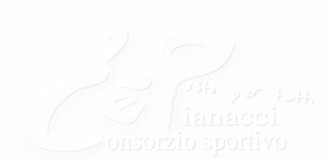 